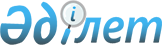 О наименовании улиц села СулукольРешение акима Сулукольского сельского округа Айтекебийского района Актюбинской области от 22 августа 2011 года № 3. Зарегистрировано Управлением юстиции Айтекебийского района Актюбинской области 22 сентября 2011 года № 3-2-113      В соответствии с пунктом 2 статьи 35 Закона Республики Казахстан от 23 января 2001 года № 148 "О местном государственном управлении и самоуправлении в Республике Казахстан", с подпунктом 4) статьи 14 Закона Республики Казахстан от 8 декабря 1993 года № 4200 "Об административно-территориальном устройстве Республики Казахстан", с учетом мнения населения, аким Сулукольского сельского округа РЕШИЛ:

      1. Присвоить следующие наименования улицам села Сулуколь:

      1) Алтынсарина;

      2) Абая;

      3) Б.Момышулы;

      4) Амангелды;

      5) А.Молдагуловой;

      6) Жургенова;

      2. Исключен решением акима Сулукольского сельского округа Айтекебийского района Актюбинской области от 24.06.2016 № 8 (вводится в действие по истечении десяти календарных дней после дня его первого официального опубликования).

      3. Настоящее решение вводится в действие по истечении десяти календарных дней после дня их первого официального опубликования.


					© 2012. РГП на ПХВ «Институт законодательства и правовой информации Республики Казахстан» Министерства юстиции Республики Казахстан
				
      Аким Сулукольского сельского округа:

А.Кушанов
